روش و چارچوب تهیه مقالات برای همایش هفته پژوهشنام و نام خانوادگی نویسنده اول،نام و نام خانوادگی نویسنده دوم 2، نام و نام خانوادگی سایر نویسندگان1آدرس(فونت ب‌نازنین اندازه pt 10)؛آدرس پست الکترونیکی نویسنده اول (فونت تایمز اندازهpt9)2آدرس (فونت ب‌نازنین اندازه pt 10)؛ آدرس پست الکترونیکی نویسنده دوم(فونت تایمز اندازهpt9)…….چکیدهدر این مقالهٔنمونه، روش تهیه مقاله،قسمت‌ها و بخش‌های مختلف آن، انواع قلم‌ها و اندازه آن‌هاکه در تهیه یک مقاله برای «دومین همایش هفته پژوهش » بکار می‌روند، آمده است. کلیه شیوه‌های مورد نیاز برای بخش‌های مختلف مقاله،نظیر عنوان، نام نویسندگان، چکیده و متن، از پیش تعریف شده و تنها کافی است که این روش‌ها بر مقاله تهیه شده توسط مؤلف تطبیق داده شوند. از نویسندگان محترم دعوت می‌شود این شیوه‌نامه را در هنگام تهیه مقاله به دقت رعایت فرمایندچرا که قطعاً رعایت هر چه دقیق‌تر این ضوابط برکیفیت ارائه مقالات اثرگذار خواهد بود. لذا یادآور می‌شود،دبیرخانه همایش از پذیرش مقالاتی که خارج از روش ارائه شده در این شیوه‌نامه تهیه شده باشند، معذور است.چکیده باید طی یک پاراگراف و حداکثر 200 کلمه که بطور صریح موضوع، روش تحقیق،اهم نتایج پژوهش انجام شده و روش ارزیابی را مطرح کند. در حقیقت چکیده بیان می‌کندکه چه کاری، چگونه و به چه منظور انجام شده و در پایان چه نتیجه‌ای حاصل شده است. در چکیده نباید هیچ گونه جزئیات، جدول، شکل، فرمول، کلمات اختصاری و ارجاعات را اشاره نمود. کلمات کلیدیحداقل چهار و حداکثر ده کلمه که موضوعات اصلی، فرعی و سایر موضوعات بعنوان کلمات کلیدی انتخاب شوند. ایجاز و اختصار و در عین حال مرتبط و پوشا بودن واژگان کلیدی در نمایه شدن مناسب مقاله شما اثر مستقیم خواهد گذارد.مقدمهنوشتار حاضر روش آماده کردن مقالات همایش هفته پژوهش را توضیح می‌دهد. این شیوه‌نامه براساس برخی از قابلیت‌های موجود درنرم افزار Microsoft-Word تهیه شده است. نکته مهمی که لازم است برای تهیه مورد توجه قرار گیرد این است که شیوه‌های مورد نیاز برای کلیه قسمت‌های مقاله، در این نمونه مقاله تعریف شده‌اند و مؤلفان می‌توانند با استفاده از آن‌ها به سرعت فایل مقاله خود را پس از انتقال محتوای آن به این فایل، با شیوه مورد نظر تطبیق دهند. این کار با استفاده ازابزارهای Copy | Paste  و Format Painter در این نرم افزار به سادگی انجام پذیر است.چنانچه به هر دلیل نتوانید از این نمونه مقاله به عنوان الگو (Template) استفاده کنید، به موارد زیر توجه نمایید:اندازه صفحات باید برابر A4 و حدود بالا، پایین، چپ و راست صفحات به ترتیب برابر با 2 ، 5/2 ، 2 و 2 سانتی متر انتخاب شود. مقالات به صورت تک ستونی تهیه می‌شود.اندازه و نوع قلم های فارسی مورد استفاده برای هر یک از موارد درجدول (1)آمده است. برای قلم لاتین همواره از Times New Roman استفاده شود که اندازه آن همواره (به غیر از عنوان و چکیده)یک واحد کمتر از اندازه قلم فارسی درهرموقعیت مورد استفاده خواهد بود. برای اسامی متغیرها بهتراست قلم کج (Italic) استفاده شود و درهرحال با آنچه در روابط ریاضی بکار رفته یکسان باشد.فاصله سطرها در عنوان،چکیده و متن، معمولی (Single) است.عنوان مقاله که در عین اختصار تمام ویژگی‌های کار انجام شده را مشخص می‌کند، با قلم «نازنین» به اندازه 14 پررنگ نوشته شود.عنوان علمینویسندگان، نامؤسسه متبوع(محل کار) و پست الکترونیک ایشاندر زیر نام آنهانوشتهمی‌شود. بند (پاراگراف) های متن با دوصورت: با و بدون تورفتگی (Indent)  نوشته می‌شوند. علاوه براولین بند از مقاله و عناوین بخش‌ها و زیربخش‌ها، چنانچه جدول، شکل ویا بویژه عبارتی ریاضی در اوان یک بند قرار گیرد، قسمت بعد از آن جدول یا شکل یا رابطه ریاضی نباید با تورفتگی همراه شود. شیوهٔFNormal برای این منظور تعریف شده است. توجه شود مجموعه مقالات کنفرانس از فایل الکترونیکی مقالات که نویسندگان تهیه می‌کنند، ایجاد می‌شود. به این ترتیب، مقالاتی که به‌صورت کامل شیوه‌نامه نگارش را رعایت نکرده باشند، قابل قبول نخواهد بود.جدول (1):اندازه و نوع قلم هاتقسیمات مقالههر مقاله بدون احتساب صفحه اول که شامل عنوان و چکیده فارسیمی‌باشد حداکثر در 7 صفحه تدوین می شود و به جز مندرجات صفحه اول، شامل بخش‌هایاصلی زیر می باشد:مقدمه، متن، نتیجه و در نهایت مراجع.سایر قسمت‌ها شامل تقدیر و تشکر، نمادگذاری‌ها ودیگر ضمایم همگی در انتهای مقاله بعد از نتیجه و قبل از مراجع قرار می‌گیرند. همچنین درصورت وجود، کلیه زیرنویس‌ها در انتهای هر صفحه آورده شوند.عناوین بخش‌ها با قلم ب. نازنین 12 و زیر بخش‌هابا همان قلم دراندازه 11 نوشته شوند. فاصله عناوین بخش‌ها از بند قبلی pt 12 درنظر گرفته شده است و نیازی به رها کردن یک سطر نیست. شیوه‌های مورد نیاز برای هریک، در این الگو تحت عنوان Heading از شماره 1 تا 3 تعریف شده اند. چنانچه استفاده از زیرعنوانی ذیل زیرعنوان سوم (Heading3) ضروری باشد، تنها از پررنگ کردن همان قلم بکاررفته در متن (ب.نازنین11) و بدون شماره گذاری استفاده شود، مانند:قلم و اندازهٔمتن چکیدهبه تقسیم بندی شماره گذاری شده سرفصل، بیش ازسطح سوم (Level3) نیازی نخواهدبود. با این حال، می توان از شماره گذاری معمولی مانند آنچه دربخش [‏2-1-§] می آید، یا علامت گذاری به شیوه ای که دربخش [‏1-مقدمه] گذشت، استفاده کرد.سایر انواع شماره‌گذاری و نحوه ارجاعات در بخش [‏4-§] توضیح داده خواهد شد.ویژگی های مراجعمراجع به ترتیب حروف الفبا و به نحوی که در انتهای این نوشتار آمده است قرار داده می شوند.دقت شود که تمام مراجع در متن مورد ارجاع واقع شده باشند. مراجع در متن بایستی به شیوه APA  ارجاع داده شود.قلم درنظرگرفته‌شده برای نوشتن مراجع، مانند متن جداول و شکل‌ها، ب.نازنین9 است. تنها عنوان کتاب‌هایا پایان‌نامه‌هاوگزارش‌ها پررنگ نوشته شوند. برای عناوین کتاب‌های انگلیسی به جای پررنگ نوشتن از قلم کج (Italic) استفاده شود.اشکال،جداول و عبارات ریاضیمناسب بودن وضعیت شکل‌ها،جدول‌ها و روابط ریاضی در قابل درک بودن مقاله نقش اساسی دارد. توصیة اکید آن است که برای تولید تمام این سه عنوان از قابلیت‌های موجود در خود نرم افزار Wordاستفاده شود؛ چراکهدراین خصوص محدودیتی وجود ندارد.جداول و اشکال باید وسط چین تنظیم شوند. برای این منظور، شیوةText تعریف شده است که از آن می‌توان برای متون داخل نمودارها و شکل‌ها نیز استفاده کرد. برای انتخاب قلم واندازه آن در متن و عناوین جداول و اشکال به جدول (1) رجوع شود. برای اجرای صفحه بندی مطلوب می‌توانید از سطرهای اضافه که قبل یا بعد از اشکال، جداول یا مراجع درجمی‌کنید، بهره ببرید.در طراحی جداول دقت شود که کمترین خطوط مورد نیاز بکار رود واز درج خطوط اضافی وبویژه پررنگ (بیش از  pt¾) اجتناب شود. درصورت لزوم می‌توان از خط کشی دوخط بهره گرفت. اغلب جداول نیازی به درج خطوط در دوسوی خود یا بین سطور مشابه ندارند. برای این کار از وضعیت No Border استفاده شود، مانند جدول (1). شکل هادرمورد اشکال، چنانچه امکان Copy | Paste  از نرم افزار اصلی تولید کنندهٔ شکل (یا گراف) موجود نباشد، از ابزار Insert | Picture استفاده شود.برای این منظور لازم است شکل موردنظر از پیش بصورت یک فایل ذخیره شده باشد. سعی شود شکل از نرم افزار مستقیماً به محیط Word آورده شده و با استفاده از ابزار Edit Pictureبازبینی و ویرایش شود. دقت شود که ویژگی Layout درشکل بصورت In line with text و دریک سطر مستقل درج شده باشد تا درصفحه بندی مشکلی بوجود نیاید. درهرحال، اشکال باید به صورتی واضح و با توضیحات کافی و داخل همان کادر متن در مقاله درج شوند و با سطرهای قبل و بعد فاصله کافیداشته باشند.هرگز از اسکن کردن شکل چاپ شده استفاده نشود.سعی شود برای وضوح هرچه بیشتر شکل ها، با بزرگ کردن شکل از تمام عرض ستون استفاده شود.عدم رعایت قواعدبرچسب‌گذاری وواحدنویسیِ محورها در نمودارها اغلب موجب کاهش رسایی مقاله می‌شود. برای کلیه محورها بجای استفاده از حروف و نمادها از کلمات استفاده شده و واحد هریک داخل هلالین یا قلاب قرار داده شود. مانند: Time [sec] بجای فقطt.شکل (1) نمونه‌ای از چگونگی تنظیمات و توضیحات لازم برای یک شکل را نمایش می‌دهد.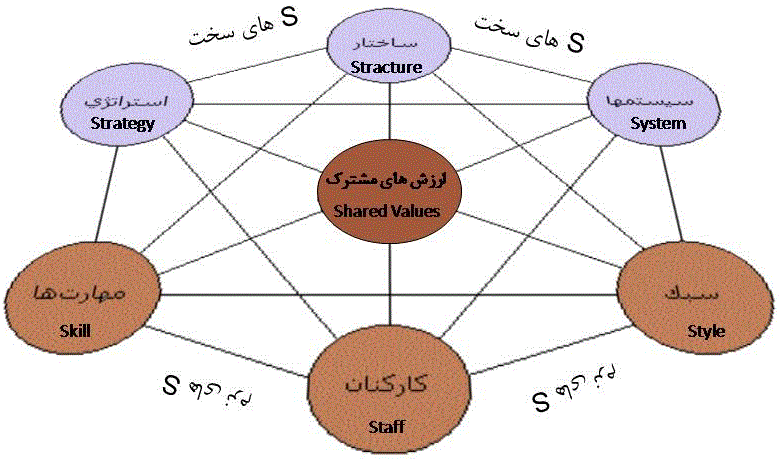 شکل (11):یک شکل نمونه- مدل 7 اس مکنزیدرنهایت اینکه اگر از اشکال منابع دیگری در مقاله خود استفاده می‌کنید، ضروری است که نام و نشانی منبع در زیر شکل ذکر شود.روابط ریاضیبرای نوشتن روابط ریاضی ابزار Equation Editor از کارآیی بسیار بالایی برخوردار است. تمامی نمادهای مورد نیاز در این ابزار پیش‌بینی شده است.توضیحات تمام متغیرها، پارامترها و نمادهای جدید در روابط، چنانچه پیش از آن توضیح داده نشده‌اند، باید بدون فاصله بعد از رابطه بیان شوند. مانند:که درآن خروجی r و مقدار ورودی iاماست. اگر تعداد متغیرها و پارامترها برای تعریف درادامة متن زیاد است، از فهرست علائم در بخش ضمائم استفاده و یا به صورت فهرست در زیر رابطه تعریف شود.توجه شود که در نوشتن روابط ریاضی می توان بدون نیاز به ابزار Equation از بالانویسی، زیر نویسی و حروف یونانی (Symbol) بهره گرفت، مانند رابطه زیر:درصورتی کهیک رابطه ریاضی طولانی بوده ودریک سطر جا نشود، می توان آن رادردویاچندسطر نوشتو یاشماره آن را نیز در سطری مستقل قرار داد.در این حال باید سطرهای دوم به بعد درفرمول با تورفتگی شروع شوند. اگر از تنظیم دلخواه اندازه (Size) استفاده می‌کنید، دقت شود که اندازه ظاهری متغیرها با اندازه حروف لاتین در متن،یعنی10، برابر باشد.شماره گذاری و ارجاعکلیه جداول، شکل‌ها و روابط ریاضی بایستی دارای شماره باشند. شماره و توضیح تمام جداول به نحوی که در جدول (1) دیده می‌شود، در بالای آن‌ها و شماره و توضیح شکل‌هاهمان‌گونه که برایشکل (1) بکار رفته است، در زیر آن‌ها درج می‌شود. هرگز نباید یک شکل یا جدول پیش از معرفی آن، در متن ظاهر شود.شماره گذاری برای دسته بندی ها، الگوریتم‌ها و سایر تقسیم‌بندی‌های عادی داخل متن می‌تواند با اعداد یاحروف دلخواه، به نحوی که تداخلی پیش نیاید، انجام شود.نتیجه و جمع‌بندیجمع‌بندی نتایج اصلی و مهم از تحقیق، در این بخش ذکر شود. مهم‌ترین مشخصات عبارتنداز: ابعاد و حواشی صفحه و ستون ها، نحوه تهیه عنوان و چکیده به فارسی و انگلیسی، بخش های ضروری، نحوه شماره‌گذاریبخش‌ها و زیربخش‌ها، نحوه شماره‌گذاریجدول‌ها، شکل‌ها و روابط ریاضی و ارجاعات به آن‌ها، فهرست‌بندی، مرتب‌سازیوشماره‌گذاری مراجعو بالاخره اندازه و نوع قلم‌ها.. تقدیر و تشکر (اختیاری)بخش تقدیروتشکر به طور مختصر ودر یک بند تنظیم شود. مؤلفدر این بخش می‌تواندبه‌خاطرهم‌فکری‌ها و راهنمایی‌هایی که افراد غیر نویسنده با ایشانداشته‌اند، تشکرنماید.ضمائمموضوعات مرتبط بامتن مقاله که دریکی از گروه‌های زیر قرار می‌گیرند، در بخش ضمائم آورده شوند:اثبات های ریاضی یا عملیات ریاضی طولانی،داده و اطلاعات نمونه (ها)ی مورد مطالعه (Case Study) چنانچه طولانی باشند،نتایج کارهای دیگران چنانچه نیاز به تفصیل باشد،مجموعه تعاریف متغیرها و پارامترها (فهرست علائم)، چنانچه طولانی بوده و در متن به انجام نرسیده باشد.مراجعمراجع به شیوه APA تدوین  گردد Basahel, A. M. (2009). Evaluating the adoption of strategic information systems planning (SISP) in global organizations. Brunel University.Basu, V., Hartono, E., Lederer, A. L., & Sethi, V. (2002). The impact of organizational commitment, senior management involvement, and team involvement on strategic information systems planning. Information & Management, 39(6), 513-524.Bechor, T., Neumann, S., Zuiran, M., & Glezer, C. (2010). A contingency model for estimating success of strategic information systems planning. Information & Management, 47, 17-29.Brown, I. T. J. (2004). Testing and Extending Theory in Strategic Information Systems Planning Through Literature Analysis. information Resources Management Journal, 17(4), 20-48.Chi, L., Jones, K. G., Lederer, A. L., Li, P., Newkirk, H. E., & Sethi, V. (2005). Environmental assessment in strategic information systems planning. International Journal of Information Management, 25(3), 253-269.Cohen, J. F. (2008). Contextual determinants and performance implications of information systems strategy planning within South African firms. Information & Management, 45, 547–555.Doherty, N. F., Marples, C. G., & Suhaimi, A. (1999). The relative success of alternative approaches to strategic information systems planning: an empirical analysis. Journal of Strategic Information Systems, 8, 263-283.Earl, M. J. (1993). Experiences in strategic information systems planning. MIS Quarterly, 17(1), 1.Feeny, D. F., Edwards, B., & al., e. (1992). Understanding the CEO/CIO relationship. MIS Quarterly 16(4), 435-449.اندازه قلمنام قلمموقعیت استفاده10ب.نازنینمتن جداول و شکل ها و مراجع10ب.نازنین پررنگعناوین جداول و اشکال11ب.نازنینمتن11ب.نازنینچکیده و کلمات کلیدی11ب.نازنین پررنگنام نویسندگان12ب.نازنین پررنگعناوین بخش ها 14ب.نازنین پررنگعنوان مقاله (1)(2)2xD(t)=i xD(t-i)+1sm(e0.05t SF{[yP(t)]})i=1